Temat: Zwierzęta na wsi.Piosenka na powitanie pt.: „Na powitanie Wszyscy razem”.Melodia piosenki w załącznikuTekst piosenki:Na powitanie Wszyscy razemHip hip hura, hip hip hura, hip hip hura Z całego serca, pełnym gazemWitamy Was, Witamy Was, Witamy Was.Praca z ilustracją „Na wiejskim podwórku”.- przyjrzyj się ilustracji, następnie wskaż zwierzęta, które wymienia rodzic (np.: pokaż psy, pokaż krowy), dziecko pokazuje odpowiedni obrazek, wypowiada całym zdaniem – to są owce, to są konie.- zmiana ilości zwierząt (liczby mnogiej w pojedynczą).Rodzic nazywa zwierzęta w liczbie mnogiej np.: pszczoły, a dziecko mówi: jedna pszczoła (można podpowiedzieć - jedna…).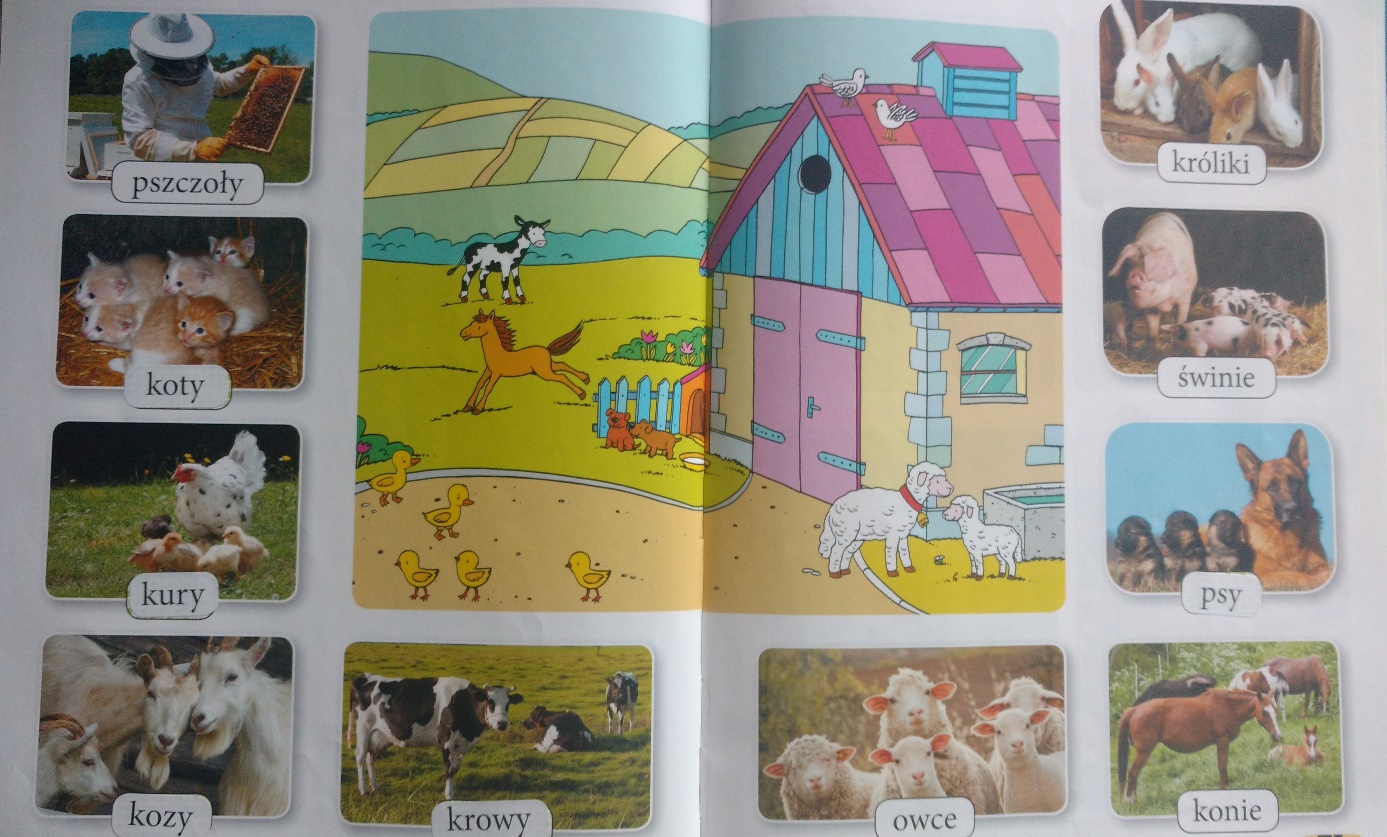 „Czyje to głosy?” – zagadki ortofoniczne.- Rodzic odtwarza odgłosy zwierząt, które można spotkać na wsi. Wspólnie 
z dzieckiem ustala czyje to odgłosy. - Po usłyszanym dźwięku dziecko naśladuje odgłos zwierzęcia i sposób jego poruszania się.Odgłosy w załącznikach: koń, koza, krowa, kuraPosłuchaj piosenki pt.: „Dziadek fajną farmę miał” i wymień zwierzęta, które były na farmie (kurki, krówki, świnka, kaczki).Link do piosenki: https://www.youtube.com/watch?v=30nw6AtuGiQTekst piosenki:Dziadek fajną farmę miał, ijaijaoooo,
Kurki na niej hodował, ijaijaoooo,
Kurki koko tu i koko tam,
Ko tu, ko tam, ciągle tylko koko,
Dziadek fajną farmę miał, ijaijaoooo.Dziadek fajną farmę miał, ijaijaoooo
Krówki na niej hodował, ijaijaoooo,
Krówki muu tu i muu tam,
Mu tu, mu tam, ciągle tylko muu.
Kurki koko tu i koko tam,
Ko tu, ko tam, ciągle tylko koko,
Dziadek fajną farmę miał, ijaijaoooo.Dziadek fajną farmę miał, ijaijaoooo,
Świnkę na niej hodował, ijaijaoooo,
Świnka chrumchrum tu i chrumchrum tam,
Chrum tu, chrum tam,
ciągle tylko chrum chrum.
Krówki muu tu i muu tam,
Mu tu, mu tam,
ciągle tylko muu.
Kurki koko tu i koko tam,
Ko tu, ko tam,
ciągle tylko koko,
Dziadek fajną farmę miał, ijaijaoooo.Dziadek fajną farmę miał, ijaijaoooo
Kaczki na niej hodował, ijaijaoooo,
Kaczki kwakwa tu i kwakwa tam,
Kwa tu, kwa tam,
ciągle tylko kwaaa.
Świnka chrumchrum tu i chrumchrum tam,
Chrum tu, chrum tam,
ciągle tylko chrum.
Krówki muu tu i muu tam,
Mu tu, mu tam,
ciągle tylko muu.
Kurki koko tu i koko tam,
Ko tu, ko tam,
ciągle tylko koko,
Dziadek fajną farmę miał, ijaijaoooo.Zabawa dydaktyczna „Jakie zwierzę, mieszkające na wsi, ukryło się na obrazku?”. Po odgadnięciu nazwy zwierzęcia podziel słowo na sylaby, wyklaskując sylaby dłoniami 
(kro-wa, dwa klaśnięcia, ku-ra, ko-za, koń). Po rozszyfrowaniu ukrytych zwierząt, wypowiadamy wszystkie nazwy jeszcze raz i zwracamy uwagę dzieci na pierwszą głoskę – wszystkie rozpoczynają się od tej samej głoski.Na ostatniej stronie znajdują się odkryte obrazki do wglądu, sprawdzenia poprawności odpowiedzi.	KROWA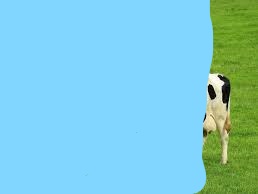 	KURA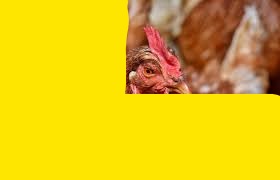 	KOZA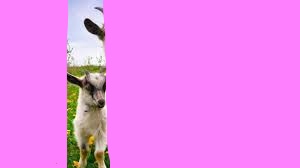 	KOŃ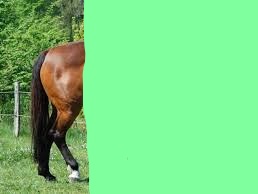 Praca plastyczna „Kurka i kurczaczki”.Do wykonania pracy potrzebne będą:- kartka A4 (kolor dowolny),- farba plakatowa (brązowa i żółta lub w dowolnie wybranym przez dziecko kolorze),- pędzel,- kredki lub flamastry.- Jeżeli w domu nie ma farb, można odrysować dłoń i pokolorować kredkami.Wykonanie pracy:I. Kura- wnętrze dłoni razem z palcami pomaluj na brązowo i nie czekając aż farba zaschnie, zrobić odbitkę na kartce. Kiedy odbita dłoń wyschnie, można kurce dorysować kredką lub flamastrem nogi, dziób, grzebień oraz oko.II. Kurczaczki- tym razem potrzebne będą palce, dowolnie wybrany paluszek maczamy, najlepiej w żółtej farbie i odciskamy obok kury, można wykonać dowolną ilość kurczaków, zmieniając przy tym palce. Kiedy farba wyschnie, można dorysować kurczakom brakujące części ciała – nogi, dziób, oko.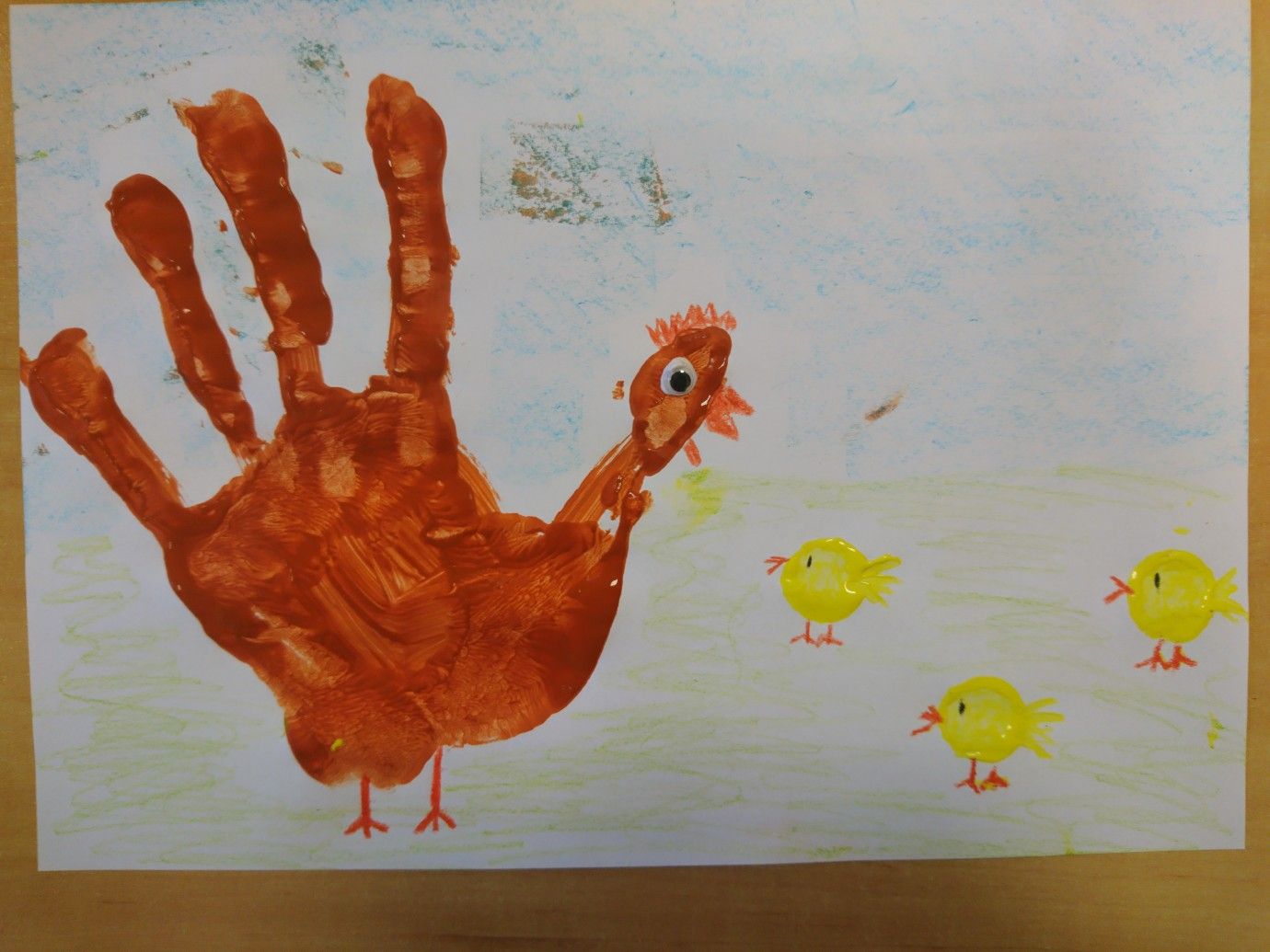 https://pl.pinterest.com/pin/266275396700325427/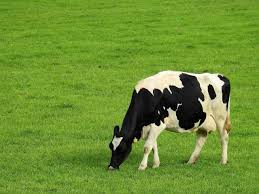 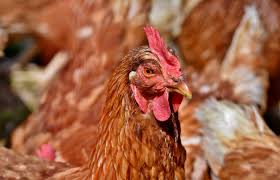 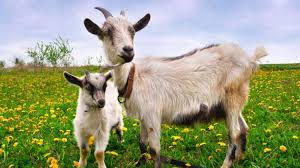 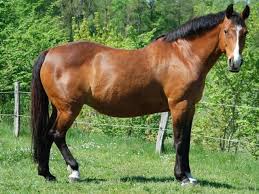 Źródła zdjęć:https://poranny.pl/koniem-sokolskim-mozna-sie-chwalic/ar/5369198http://naukawpolsce.pap.pl/aktualnosci/news%2C390843%2Ckozy-moga-przeciwdzialac-pozarom.htmlhttps://www.polityka.pl/tygodnikpolityka/spoleczenstwo/1800234,1,lagodniejszy-wyrok-za-znecanie-sie-nad-kura-bo-nie-jest-psem.readhttps://pomorska.pl/od-kiedy-i-jak-dlugo-krowa-musi-byc-na-pastwisku-dobrostan-zwierzat-2020/ar/c8-14867039